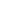 May 20, 2020 Monthly Meeting Agenda9:00am-11:30pmZoom MeetingMeeting ID: 844 6113 4478Password: 165123To Call in Via Phone:+1-669-900-6833When prompted for the Meeting ID, enter: 844 6113 4478When prompted for a participant ID, enter: # (pound)When prompted for the password, enter: 1651239:00am Introductions, review agenda – Taylor, All1st: ____Fred______ 2nd: ____Sharon______ Motion: ____Carries______
Business Meeting:Review/approve meeting April notes – All1st: __________ 2nd: __________ Motion: __________Treasurer’s Report – David Owen1st: __________ 2nd: __________ Motion: __________9:15am Programming Meeting:Andrew Spaeth – WA DNR Forest Action Plan presentationGrants & Reporting StatusPosition Statement Committee UpdateCoordinator UpdateWebsite UpdatesForest Service Update
11:15am Roundtable UpdatesUpcoming Meetings & Events: June Meeting: Wednesday, June 17, 9-11:30am, location TBDJune Field Trip: TBD, Cowlitz Valley RDJuly Meeting: Wednesday, July 15, 9-11:30am, St. Mary’s ??August Meeting Wednesday, August 19, 9-11:30amSeptember 10-11: PNW Forest Collaboratives Workshop